DATOS SOLICITADOS PARA FICHAS DE TRÁMITES/SERVICIOS MUNICIPALESFICHA DE TRÁMITE O SERVICIOFICHA DE TRÁMITE O SERVICIOFICHA DE TRÁMITE O SERVICIOFICHA DE TRÁMITE O SERVICIODependencia o EntidadJunta de Agua Potable, Drenaje, Alcantarillado y Saneamiento del Municipio de Irapuato, Gto.Junta de Agua Potable, Drenaje, Alcantarillado y Saneamiento del Municipio de Irapuato, Gto.Junta de Agua Potable, Drenaje, Alcantarillado y Saneamiento del Municipio de Irapuato, Gto.Nombre de la Unidad AdministrativaGerencia de Comercialización / Dirección de Atención a UsuariosGerencia de Comercialización / Dirección de Atención a UsuariosGerencia de Comercialización / Dirección de Atención a UsuariosNombre del ServicioNombre del ServicioClaveFecha de RegistroAnálisis de Agua Potable / ResidualAnálisis de Agua Potable / ResidualMS-IRA-JA-1931/01/2018Objetivo del Trámite o ServicioObjetivo del Trámite o ServicioObjetivo del Trámite o ServicioObjetivo del Trámite o ServicioPrestar el servicio de análisis de agua potable/ residual para las empresas que así lo requieran.Prestar el servicio de análisis de agua potable/ residual para las empresas que así lo requieran.Prestar el servicio de análisis de agua potable/ residual para las empresas que así lo requieran.Prestar el servicio de análisis de agua potable/ residual para las empresas que así lo requieran.UsuariosUsuariosUsuariosUsuariosPúblico en generalPúblico en generalPúblico en generalPúblico en generalDocumento que se ObtieneCostoTiempo de RespuestaVigencia del ServicioResultado del análisisVariable6 días naturalesÚnicaLUGAR DONDE SE REALIZALUGAR DONDE SE REALIZALUGAR DONDE SE REALIZALUGAR DONDE SE REALIZAOficina ReceptoraOficinas GeneralesOficinas GeneralesOficinas GeneralesDomicilioProlongación Juan José Torres Landa # 1720, Colonia Independencia C.P. 36569MunicipioIrapuato, Gto.Teléfono01 (462) 60 6 91 00 ext. 160 y 186.FaxNo aplica.HorarioLunes a Viernes de 8:00 a.m. a 3:30 p.m.Correo Electrónicoatenciondeusuarios@japami.gob.mxOficina ResultoraGerencia de la Planta de Tratamiento de Aguas ResidualesGerencia de la Planta de Tratamiento de Aguas ResidualesGerencia de la Planta de Tratamiento de Aguas ResidualesREQUISITOSREQUISITOSDOCUMENTOS REQUERIDOSDOCUMENTOS REQUERIDOSREQUISITOSREQUISITOSORIGINALCOPIA SIMPLE1.- Cotización autorizada y firmada por el solicitante.  1.- Cotización autorizada y firmada por el solicitante.  102.- Pago anticipado por concepto de análisis en JAPAMI2.- Pago anticipado por concepto de análisis en JAPAMI00ObservacionesObservacionesObservacionesObservaciones* El pago original y sellado se usará para cotejar la copia y se regresará al solicitante.* El pago de los análisis varía de acuerdo al parámetro a analizar.* La cotización se expide en el laboratorio.* El costo genera IVA dependiendo del giro* El pago original y sellado se usará para cotejar la copia y se regresará al solicitante.* El pago de los análisis varía de acuerdo al parámetro a analizar.* La cotización se expide en el laboratorio.* El costo genera IVA dependiendo del giro* El pago original y sellado se usará para cotejar la copia y se regresará al solicitante.* El pago de los análisis varía de acuerdo al parámetro a analizar.* La cotización se expide en el laboratorio.* El costo genera IVA dependiendo del giro* El pago original y sellado se usará para cotejar la copia y se regresará al solicitante.* El pago de los análisis varía de acuerdo al parámetro a analizar.* La cotización se expide en el laboratorio.* El costo genera IVA dependiendo del giroFundamentos de LeyFundamentos de LeyFundamentos de LeyFundamentos de Ley*Ley de Ingresos para el Municipio de Irapuato, Guanajuato, para el Ejercicio Fiscal del año 2018, Artículo 14, Fracción XVII  inciso a), b), c), d), e), f), g), h), i), j), k), l), m).Código Territorial para el Estado y los Municipios de Guanajuato Art. 343*Ley de Ingresos para el Municipio de Irapuato, Guanajuato, para el Ejercicio Fiscal del año 2018, Artículo 14, Fracción XVII  inciso a), b), c), d), e), f), g), h), i), j), k), l), m).Código Territorial para el Estado y los Municipios de Guanajuato Art. 343*Ley de Ingresos para el Municipio de Irapuato, Guanajuato, para el Ejercicio Fiscal del año 2018, Artículo 14, Fracción XVII  inciso a), b), c), d), e), f), g), h), i), j), k), l), m).Código Territorial para el Estado y los Municipios de Guanajuato Art. 343*Ley de Ingresos para el Municipio de Irapuato, Guanajuato, para el Ejercicio Fiscal del año 2018, Artículo 14, Fracción XVII  inciso a), b), c), d), e), f), g), h), i), j), k), l), m).Código Territorial para el Estado y los Municipios de Guanajuato Art. 343Fundamentos ReglamentariosFundamentos ReglamentariosFundamentos ReglamentariosFundamentos ReglamentariosNo aplicaNo aplicaNo aplicaNo aplica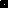 